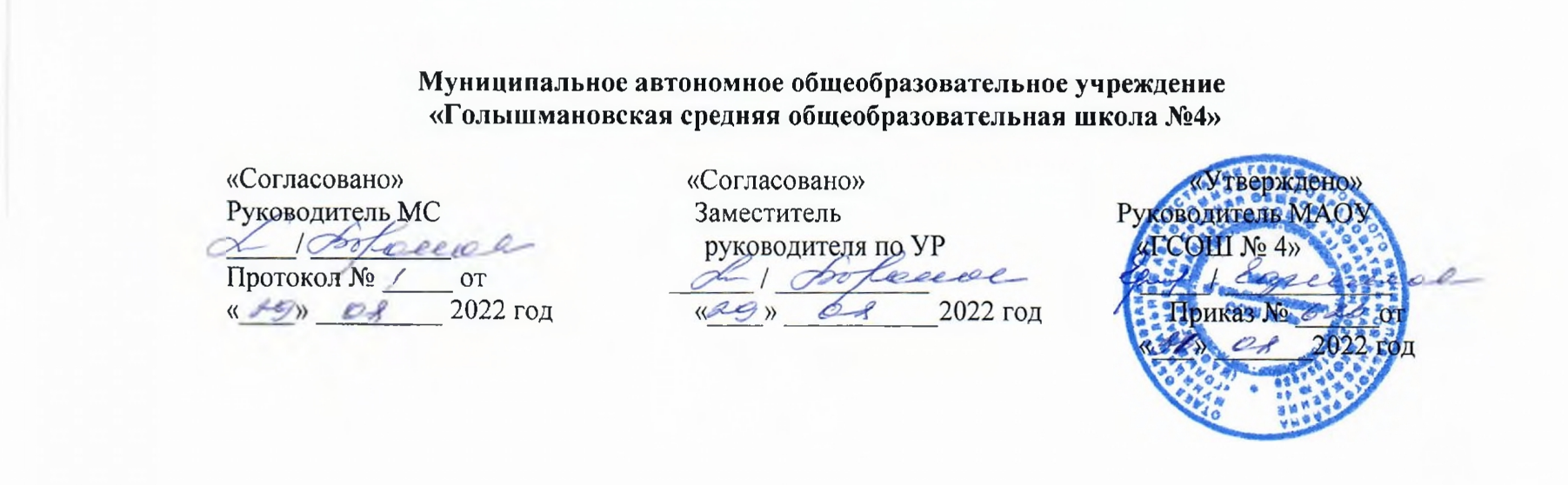 РАБОЧАЯ ПРОГРАММАпо астрономии10  класс Уровень общего образования - базовыйКузьминых Ирины Геннадьевныучителя физикиСрок реализации – 2022 - 2023  учебный годКоличество по учебному плану:в 10 классе в год 34 часа, в неделю 1 часаРабочую программу составил________ И. Г. КузьминыхПЛАНИРУЕМЫЕ  РЕЗУЛЬТАТЫ  ОСВОЕНИЯ УЧЕБНОГО ПРЕДМЕТА «АСТРОНОМИЯ» 10 классПредметные результатыУчащийся 10класса научится: понимать смысл понятий: геоцентрическая и гелиоцентрическая система, видимая звездная величина, созвездие, противостояния и соединения планет, комета, астероид, метеор, метеорит, метеороид, планета, спутник, звезда, Солнечная система, Галактика, Вселенная, всемирное и поясное время, внесолнечная планета (экзопланета), спектральная классификация звезд, параллакс, реликтовое излучение, Большой Взрыв, черная дыра;понимать смысл физических величин: парсек, световой год, астрономическая единица, звездная величина, смысл физического закона Хаббла;Знать основные этапы освоения космического пространства, гипотезы происхождения Солнечной системы, основные характеристики и строение Солнца, солнечной атмосферы;размеры Галактики, положение и период обращения Солнца относительно центра Галактики.Учащийся получит возможность научиться :приводить примеры: роли астрономии в развитии цивилизации, использования методов исследований в астрономии, различных диапазонов электромагнитных излучений для получения информации об объектах Вселенной, получения астрономической информации с помощью космических аппаратов и спектрального анализа, влияния солнечной активности на Землю;описывать и объяснять: различия календарей, условия наступления солнечных и лунных затмений, фазы Луны, суточные движения светил, причины возникновения приливов и отливов; принцип действия оптического телескопа, взаимосвязь физико-химических характеристик звезд с использованием диаграммы "цвет-светимость", физические причины, определяющие равновесие звезд, источник энергии звезд и происхождение химических элементов, красное смещение с помощью эффекта Доплера;характеризовать особенности методов познания астрономии, основные элементы и свойства планет Солнечной системы, методы определения расстояний и линейных размеров небесных тел, возможные пути эволюции звезд различной массы;находить на небе основные созвездия Северного полушария, в том числе: Большая Медведица, Малая Медведица, Волопас, Лебедь, Кассиопея, Орион; самые яркие звезды, в том числе: Полярная звезда, Арктур, Вега, Капелла, Сириус, Бетельгейзе;использовать компьютерные приложения для определения положения Солнца, Луны и звезд на любую дату и время суток для данного населенного пункта;использовать приобретенные знания и умения в практической деятельности и повседневной жизни для: понимания взаимосвязи астрономии с другими науками, в основе которых лежат знания по астрономии, отделение ее от лженаук; оценивания информации, содержащейся в сообщениях СМИ, Интернете, научно-популярных статьях.Учащийся 11 класса научится: воспроизводить определения терминов и понятий (созвездие, высота и кульминация звезд и Солнца, эклиптика, местное, поясное, летнее и зимнее время); объяснять необходимость введения високосных лет и нового календарного стиля;объяснять наблюдаемые невооруженным глазом движения звезд и Солнца на различных географических широтах, движение и фазы Луны, причины затмений Луны и Солнца;применять звездную карту для поиска на небе определенных созвездий и звезд.Строение Солнечной системыУчащийся  научится:  воспроизводить исторические сведения о становлении и развитии гелиоцентрической системы мира; воспроизводить определения терминов и понятий (конфигурация планет, синодический и сидерический периоды обращения планет, горизонтальный параллакс, угловые размеры объекта, астрономическая единица);вычислять расстояние до планет по горизонтальному параллаксу, а их размеры — по угловым размерам и расстоянию;формулировать законы Кеплера, определять массы планет на основе третьего (уточненного) закона Кеплера; описывать особенности движения тел Солнечной системы под действием сил тяготения по орбитам с различным эксцентриситетом; объяснять причины возникновения приливов на Земле и возмущений в движении тел Солнечной системы; характеризовать особенности движения и маневров космических аппаратов для исследования тел Солнечной системы.Природа тел Солнечной системыУчащийся научится: формулировать и обосновывать основные положения современной гипотезы о формировании всех тел Солнечной системы из единого газопылевого облака; определять и различать понятия (Солнечная система, планета, ее спутники, планеты земной группы, планеты-гиганты, кольца планет, малые тела, астероиды, планеты-карлики, кометы, метеороиды, метеоры, болиды, метеориты); описывать природу Луны и объяснять причины ее отличия от Земли;перечислять существенные различия природы двух групп планет и объяснять причины их возникновения; проводить сравнение Меркурия, Венеры и Марса с Землей по рельефу поверхности и составу атмосфер, указывать следы эволюционных изменений природы этих планет;объяснять механизм парникового эффекта и его значение для формирования и сохранения уникальной природы Земли;описывать характерные особенности природы планет-гигантов, их спутников и колец;характеризовать природу малых тел Солнечной системы и объяснять причины их значительных различий; описывать явления метеора и болида, объяснять процессы, которые происходят при движении тел, влетающих в атмосферу планеты с космической скоростью; описывать последствия падения на Землю крупных метеоритов;объяснять сущность астероидно-кометной опасности, возможности и способы ее предотвращения.Солнце и звездыУчащийся  научится:  определять и различать понятия (звезда, модель звезды, светимость, парсек, световой год); характеризовать физическое состояние вещества Солнца и звезд и источники их энергии;описывать внутреннее строение Солнца и способы передачи энергии из центра к поверхности;объяснять механизм возникновения на Солнце грануляции и пятен; описывать наблюдаемые проявления солнечной активности и их влияние на Землю; вычислять расстояние до звезд по годичному параллаксу; называть основные отличительные особенности звезд различных последовательностей на диаграмме «спектр — светимость»;сравнивать модели различных типов звезд с моделью Солнца; объяснять причины изменения светимости переменных звезд;описывать механизм вспышек новых и сверхновых; оценивать время существования звезд в зависимости от их массы;описывать этапы формирования и эволюции звезды; характеризовать физические особенности объектов, возникающих на конечной стадии эволюции звезд: белых карликов, нейтронных звезд и черных дыр.Строение и эволюция ВселеннойУчащийся  научится: объяснять смысл понятий (космология, Вселенная, модель Вселенной, Большой взрыв, реликтовое излучение); характеризовать основные параметры Галактики (размеры, состав, структура и кинематика); определять расстояние до звездных скоплений и галактик по цефеидам на основе зависимости «период — светимость»; распознавать типы галактик (спиральные, эллиптические, неправильные);сравнивать выводы А. Эйнштейна и А. А. Фридмана относительно модели Вселенной; обосновывать справедливость модели Фридмана результатами наблюдений «красного смещения» в спектрах галактик; формулировать закон Хаббла; определять расстояние до галактик на основе закона Хаббла; по светимости сверхновых; оценивать возраст Вселенной на основе постоянной Хаббла; интерпретировать обнаружение реликтового излучения как свидетельство в пользу гипотезы горячей Вселенной; классифицировать основные периоды эволюции Вселенной с момента начала ее расширения —Большого взрыва;интерпретировать современные данные об ускорении расширения Вселенной как результата действия антитяготения «темной энергии» — вида материи, природа которой еще неизвестна.Жизнь и разум во ВселеннойУчащийся научится: систематизировать знания о методах исследования и современном состоянии проблемы существования жизни во Вселенной.Личностные результатыформирование умения управлять своей познавательной деятельностью, ответственное отношение к учению, готовность и способность к саморазвитию и самообразованию, а также осознанному построению индивидуальной образовательной деятельности на основе устойчивых познавательных интересов;формирование познавательной и информационной культуры, в том числе навыков самостоятельной работы с книгами и техническими средствами информационных технологий;формирование убежденности в возможности познания законов природы и их использования на благо развития человеческой цивилизации;формирование умения находить адекватные способы поведения, взаимодействия и сотрудничества в процессе учебной и внеурочной деятельности, проявлять уважительное отношение к мнению оппонента в ходе обсуждения спорных проблем науки.Метапредметные результаты находить проблему исследования, ставить вопросы, выдвигать гипотезу, предлагать альтернативные способы решения проблемы и выбирать из них наиболее эффективный;классифицировать объекты исследования, структурировать изучаемый материал, аргументировать свою позицию, формулировать выводы и заключения;анализировать наблюдаемые явления и объяснять причины их возникновения;на практике пользоваться основными логическими приемами, методами наблюдения, моделирования, мысленного эксперимента, прогнозирования;выполнять познавательные и практические задания, в том числе проектные;извлекать информацию из различных источников (включая средства массовой информации и интернет-ресурсы) и критически ее оценивать;готовить сообщения и презентации с использованием материалов, полученных из Интернета и других источников.2. СОДЕРЖАНИЕ УЧЕБНОГО ПРЕДМЕТА «АСТРОНОМИЯ» 10 класс1.Что изучает астрономия. Наблюдения — основа астрономии. (1 час)Астрономия, ее связь с другими науками. Структура и масштабы Вселенной. Особенности астрономических методов исследования. Телескопы и радиотелескопы. Всеволновая астрономия.2.Практические основы астрономии.(6 час)Звезды и созвездия. Звездные карты, глобусы и атласы. Видимое движение звезд на различных географических широтах. Кульминация светил. Видимое годичное движение Солнца. Эклиптика. Движение и фазы Луны. Затмения Солнца и Луны. Время и календарь.3.Строение Солнечной системы. (7 часов )Развитие представлений о строении мира. Геоцентрическая система мира. Становление гелиоцентрической системы мира. Конфигурации планет и условия их видимости. Синодический и сидерический (звездный) периоды обращения планет. Законы Кеплера. Определение расстояний и размеров тел в Солнечной системе. Горизонтальный параллакс. Движение небесных тел под действием сил тяготения. Определение массы небесных тел. Движение искусственных спутников Земли и космических аппаратов.4. Природа тел Солнечной системы. (8 часов)Солнечная система как комплекс тел, имеющих общее происхождение. Земля и Луна — двойная планета. Исследования Луны космическими аппаратами. Пилотируемые полеты на Луну. Планеты земной группы. Природа Меркурия, Венеры и Марса. Планеты-гиганты, их спутники и кольца. Малые тела Солнечной системы: астероиды, планеты-карлики, кометы, метеоры, болиды и метеориты.5. Солнце и звезды. (5 часов)Излучение и температура Солнца. Состав и строение Солнца. Источник его энергии. Атмосфера Солнца. Солнечная активность и ее влияние на Землю. Звезды — далекие солнца. Годичный параллакс и расстояния до звезд. Светимость, спектр, цвет и температура различных классов звезд. Диаграмма «спектр — светимость». Массы и размеры звезд. Модели звезд. Переменные и нестационарные звезды. Цефеиды — маяки Вселенной. Эволюция звезд различной массы.6. Строение и эволюция Вселенной. (5 часов)Наша Галактика. Ее размеры и структура. Два типа населения Галактики. Межзвездная среда: газ и пыль. Спиральные рукава. Ядро Галактики. Области звездообразования. Вращение Галактики. Проблема «скрытой» массы. Разнообразие мира галактик. Квазары. Скопления и сверхскопления галактик. Основы современной космологии. «Красное смещение» и закон Хаббла. Нестационарная Вселенная А. А. Фридмана. Большой взрыв. Реликтовое излучение. Ускорение расширения Вселенной. «Темная энергия» и антитяготение.7. Жизнь и разум во Вселенной. (1 час)Проблема существования жизни вне Земли. Условия, необходимые для развития жизни. Поиски жизни на планетах Солнечной системы. Сложные органические соединения в космосе. Современные возможности космонавтики и радиоастрономии для связи с другими цивилизациями. Планетные системы у других звезд. Человечество заявляет о своем существовании.3. ТЕМАТИЧЕСКОЕ ПЛАНИРОВАНИЕ С УКАЗАНИЕМ КОЛИЧЕСТВА ЧАСОВ, НА ОСВОЕНИЕ КАЖДОЙ ТЕМЫ ПО УЧЕБНОМУ ПРЕДМЕТУ  «АСТРОНОМИЯ»  10 классНазвание разделовТемы уроковКоличество часов1.Что изучает астрономия. Наблюдения — основа астрономии. (1 час)Что изучает астрономия. Наблюдения — основа астрономии. Астрономия, ее связь с другими науками. Структура и масштабы Вселенной. Особенности астрономических методов исследования. Телескопы и радиотелескопы. Всеволновая астрономия.12.Практические основы астрономии.(6 часов)Звезды и созвездия. Небесные координаты. Звездные карты, глобусы и атласы.12.Практические основы астрономии.(6 часов)Видимое движение звезд на различных географических широтах.12.Практические основы астрономии.(6 часов)Годичное движение Солнца. Эклиптика. Кульминация светил. Видимое годичное движение Солнца.12.Практические основы астрономии.(6 часов)Движение и фазы Луны. Затмения Солнца и Луны12.Практические основы астрономии.(6 часов)Время и календарь12.Практические основы астрономии.(6 часов)Контрольная работа  № 1 по теме «Практические основы астрономии».13. Строение солнечной системы. (7 часов)Развитие представлений о строении мира. Геоцентрическая система мира. Становление гелиоцентрической системы мира.13. Строение солнечной системы. (7 часов)Конфигурации планет. Синодический период13. Строение солнечной системы. (7 часов)Законы движения планет Солнечной системыИнтегрированный урок.13. Строение солнечной системы. (7 часов)Определение расстояний и размеров тел в Солнечной системе. Синодический и сидерический (звездный) периоды обращения планет.13. Строение солнечной системы. (7 часов)Открытие и применение закона всемирного тяготения. Законы Кеплера. Определение расстояний и размеров тел в Солнечной системе.13. Строение солнечной системы. (7 часов)Движение искусственных спутников и космических аппаратов (КА) в Солнечной системе. Горизонтальный параллакс. Движение небесных тел под действием сил тяготения. Определение массы небесных тел. Движение искусственных спутников Земли и космических аппаратов.13. Строение солнечной системы. (7 часов)Контрольная работа  № 2 по теме «Строение Солнечной системы».14. Природа тел Солнечной системы. (8 часов)Солнечная система как комплекс тел, имеющих общее происхождение14. Природа тел Солнечной системы. (8 часов)Земля и Луна —двойная планета. Исследования Луны космическими аппаратами. Пилотируемые полеты на Луну.14. Природа тел Солнечной системы. (8 часов)Две группы планет14. Природа тел Солнечной системы. (8 часов)Природа планет земной группы. Природа Меркурия, Венеры и Марса.14. Природа тел Солнечной системы. (8 часов)Планеты-гиганты, их спутники и кольца. 14. Природа тел Солнечной системы. (8 часов)Малые тела Солнечной системы: астероиды, планеты-карлики, кометы, метеоры, болиды и метеориты.14. Природа тел Солнечной системы. (8 часов)Метеоры, болиды, метеориты14. Природа тел Солнечной системы. (8 часов)Контрольная работа  № 3 по теме «Природа тел Солнечной системы».15.Солнце и звезды. (6 часов)Излучение и температура Солнца. Состав и строение Солнца. Интегрированный урок.15.Солнце и звезды. (6 часов)Источник его энергии. Атмосфера Солнца. Солнечная активность и ее влияние на Землю.15.Солнце и звезды. (6 часов)Физическая природа звезд. Звезды — далекие солнца. Годичный параллакс и расстояния до звезд.15.Солнце и звезды. (6 часов)Переменные и нестационарные звезды. Светимость, спектр, цвет и температура различных классов звезд. Диаграмма «спектр — светимость».15.Солнце и звезды. (6 часов)Эволюция звезд. Массы и размеры звезд. Модели звезд. Переменные и нестационарные звезды. Цефеиды — маяки Вселенной. 15.Солнце и звезды. (6 часов)Эволюция звезд различной массы. Проверочная работа.16. Строение и эволюция вселенной. (5 часов)Наша Галактика.16. Строение и эволюция вселенной. (5 часов)Наша Галактика. Ее размеры и структура. Два типа населения Галактики.16. Строение и эволюция вселенной. (5 часов)Другие звездные системы — галактики. Межзвездная среда: газ и пыль. Спиральные рукава.16. Строение и эволюция вселенной. (5 часов)Космология начала ХХ  в. Ядро Галактики. Области звездообразования. Вращение Галактики. Проблема «скрытой» массы. Разнообразие мира галактик.16. Строение и эволюция вселенной. (5 часов)Основы современной космологии. Квазары. Скопления и сверхскопления галактик. Основы современной космологии. «Красное смещение» и закон Хаббла. Нестационарная Вселенная А. А. Фридмана. Большой взрыв. Реликтовое излучение. Ускорение расширения Вселенной. «Темная энергия» и антитяготение.17. Жизнь и разум во вселенной.(1 час)Проблема существования жизни вне Земли. Условия, необходимые для развития жизни. Поиски жизни на планетах Солнечной системы. Сложные органические соединения в космосе. Современные возможности космонавтики и радиоастрономии для связи с другими цивилизациями. Планетные системы у других звезд. Человечество заявляет о своем существовании.1